1. 	Neha Pathak. Diverticulosis: Symptoms, Causes, Diagnosis, Treatment, Prevention. 	webmd.com. https://www.webmd.com/digestive-disorders/what-is-diverticulosis#1. 2017 2. 	Diverticular Disease. badgut.org. https://www.badgut.org/information-centre/a-z-digestive-topics/diverticular-disease/. 2018. 3. 	Kamyar Shahedi. Diverticulitis: Practice Essentials, Background, Pathophysiology. medscape.com. https://emedicine.medscape.com/article/173388-overview. 2017. 4. 	Strate, L. L. (2012). Lifestyle factors and the course of diverticular disease. Digestive Diseases, 30(1), 35-45.5. 	Crowe, F. L., Balkwill, A., Cairns, B. J., Appleby, P. N., Green, J., Reeves, G. K., ... & Beral, V. (2014). Source of dietary fibre and diverticular disease incidence: a prospective study of UK women. Gut, 63(9), 1450-1456.6. 	Eating, Diet, &amp; Nutrition for Diverticular Disease | NIDDK. NIH- National Institute of Diabetes and Digestive and Kidney Diseases. https://www.niddk.nih.gov/health-information/digestive-diseases/diverticulosis-diverticulitis/eating-diet-nutrition. 2016. 7. 	Healthy Eating Guidelines For People with Diverticular Disease | HealthLink BC. Health Link BC. https://www.healthlinkbc.ca/healthy-eating/diverticular-disease. 2011. 8. 	DiSiena, M. S., & Birk, J. W. (2018). Diverticular Disease: The Old, the New, and the Ever-Changing View. Southern medical journal, 111(3), 144-150.9. 	Carabotti, M., & Annibale, B. (2018). Treatment of diverticular disease: an update on latest evidence and clinical implications. Drugs in context, 7.10. 	Carabotti M, Annibale B, Severi C, Lahner E. Role of Fiber in Symptomatic Uncomplicated Diverticular Disease: A Systematic Review. Nutrients. 2017;9(2). doi:10.3390/nu902016111. 	Diverticulitis diet - Mayo Clinic. Mayo Clinic. https://www.mayoclinic.org/healthy-lifestyle/nutrition-and-healthy-eating/in-depth/diverticulitis-diet/art-20048499. 2019. 12. 	Low-fiber diet do’s and don’ts. Mayo Clinic. https://www.mayoclinic.org/healthy-lifestyle/nutrition-and-healthy-eating/in-depth/low-fiber-diet/art-20048511. Published 2017. Accessed October 1, 2018.13. 	Food items - Fineli. Fineli- National Food Composition Database in Finland. https://fineli.fi/fineli/en/elintarvikkeet?component=2168&sortByColumn=component&sortOrder=desc&offset=0. Published 2018. Accessed October 4, 2018.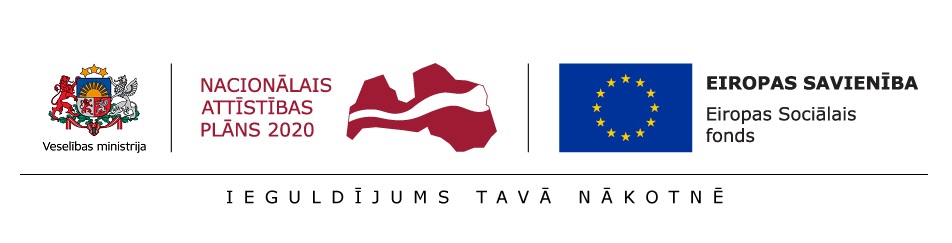 Ieteikumi izstrādāti ESF projekta „Kompleksi veselības veicināšanas un slimību profilakses pasākumi” ietvaros (identifikācijas Nr.9.2.4.1./16/I/001)Ieteikumi izstrādāti ESF projekta „Kompleksi veselības veicināšanas un slimību profilakses pasākumi” ietvaros (identifikācijas Nr.9.2.4.1./16/I/001)Ieteikumi izstrādāti ESF projekta „Kompleksi veselības veicināšanas un slimību profilakses pasākumi” ietvaros (identifikācijas Nr.9.2.4.1./16/I/001)Ieteikumi izstrādāti ESF projekta „Kompleksi veselības veicināšanas un slimību profilakses pasākumi” ietvaros (identifikācijas Nr.9.2.4.1./16/I/001)Uztura ieteikumi pacientiem ar divertikulozi un divertikulītuUztura ieteikumi pacientiem ar divertikulozi un divertikulītuUztura ieteikumi pacientiem ar divertikulozi un divertikulītuUztura ieteikumi pacientiem ar divertikulozi un divertikulītuZarnas divertikuls ir neliels maisveida padziļinājums jeb kabata zarnas sieniņā,  kas rodas zarnas gļotādai un zemgļotādas slānim izspiežoties caur zarnas muskuļu slāņa vājākām vietām. Visbiežāk divertikuli veidojas resnās zarnas kreisajā jeb lejupejošajā daļā. Divertrikuli lielākajai daļai cilvēku nerada nekādas sūdzības, tos atrod nejauši, veicot izmeklēšanu citu iemeslu dēļ, un tad to sauc par divertrikulozi.  Ja rodas sūdzības - tādas kā sāpes vēderā, aizcietējumi, caureja vai periodiski ir asiņu piejaukums fēcēs, tad to sauc par divertrikulāro slimību.Kad divertrikuli ir iekaisuši vai inficēti, to sauc par divertikulītu. Tas izpaužas ar sāpēm, paaugstinātu ķermeņa temperatūru, caureju vai aizcietējumiem, gļotām fēcēs vai asiņošanu no taisnās zarnas.DivertrikulozeDivertrikulozes gadījumā ir ieteicams šķiedrvielām bagāts uzturs, kas nodrošina lielāku fekāliju apjomu, kuru ir vieglāk virzīt zarnu traktā un izvadīt. Vienlaikus šķiedrvielas ir arī prebiotiķi jeb barības vielas resnās zarnas baktērijām.Ieteicamie pārtikas produkti ar augstu šķiedrvielu daudzumu:Zarnas divertikuls ir neliels maisveida padziļinājums jeb kabata zarnas sieniņā,  kas rodas zarnas gļotādai un zemgļotādas slānim izspiežoties caur zarnas muskuļu slāņa vājākām vietām. Visbiežāk divertikuli veidojas resnās zarnas kreisajā jeb lejupejošajā daļā. Divertrikuli lielākajai daļai cilvēku nerada nekādas sūdzības, tos atrod nejauši, veicot izmeklēšanu citu iemeslu dēļ, un tad to sauc par divertrikulozi.  Ja rodas sūdzības - tādas kā sāpes vēderā, aizcietējumi, caureja vai periodiski ir asiņu piejaukums fēcēs, tad to sauc par divertrikulāro slimību.Kad divertrikuli ir iekaisuši vai inficēti, to sauc par divertikulītu. Tas izpaužas ar sāpēm, paaugstinātu ķermeņa temperatūru, caureju vai aizcietējumiem, gļotām fēcēs vai asiņošanu no taisnās zarnas.DivertrikulozeDivertrikulozes gadījumā ir ieteicams šķiedrvielām bagāts uzturs, kas nodrošina lielāku fekāliju apjomu, kuru ir vieglāk virzīt zarnu traktā un izvadīt. Vienlaikus šķiedrvielas ir arī prebiotiķi jeb barības vielas resnās zarnas baktērijām.Ieteicamie pārtikas produkti ar augstu šķiedrvielu daudzumu:Zarnas divertikuls ir neliels maisveida padziļinājums jeb kabata zarnas sieniņā,  kas rodas zarnas gļotādai un zemgļotādas slānim izspiežoties caur zarnas muskuļu slāņa vājākām vietām. Visbiežāk divertikuli veidojas resnās zarnas kreisajā jeb lejupejošajā daļā. Divertrikuli lielākajai daļai cilvēku nerada nekādas sūdzības, tos atrod nejauši, veicot izmeklēšanu citu iemeslu dēļ, un tad to sauc par divertrikulozi.  Ja rodas sūdzības - tādas kā sāpes vēderā, aizcietējumi, caureja vai periodiski ir asiņu piejaukums fēcēs, tad to sauc par divertrikulāro slimību.Kad divertrikuli ir iekaisuši vai inficēti, to sauc par divertikulītu. Tas izpaužas ar sāpēm, paaugstinātu ķermeņa temperatūru, caureju vai aizcietējumiem, gļotām fēcēs vai asiņošanu no taisnās zarnas.DivertrikulozeDivertrikulozes gadījumā ir ieteicams šķiedrvielām bagāts uzturs, kas nodrošina lielāku fekāliju apjomu, kuru ir vieglāk virzīt zarnu traktā un izvadīt. Vienlaikus šķiedrvielas ir arī prebiotiķi jeb barības vielas resnās zarnas baktērijām.Ieteicamie pārtikas produkti ar augstu šķiedrvielu daudzumu:Zarnas divertikuls ir neliels maisveida padziļinājums jeb kabata zarnas sieniņā,  kas rodas zarnas gļotādai un zemgļotādas slānim izspiežoties caur zarnas muskuļu slāņa vājākām vietām. Visbiežāk divertikuli veidojas resnās zarnas kreisajā jeb lejupejošajā daļā. Divertrikuli lielākajai daļai cilvēku nerada nekādas sūdzības, tos atrod nejauši, veicot izmeklēšanu citu iemeslu dēļ, un tad to sauc par divertrikulozi.  Ja rodas sūdzības - tādas kā sāpes vēderā, aizcietējumi, caureja vai periodiski ir asiņu piejaukums fēcēs, tad to sauc par divertrikulāro slimību.Kad divertrikuli ir iekaisuši vai inficēti, to sauc par divertikulītu. Tas izpaužas ar sāpēm, paaugstinātu ķermeņa temperatūru, caureju vai aizcietējumiem, gļotām fēcēs vai asiņošanu no taisnās zarnas.DivertrikulozeDivertrikulozes gadījumā ir ieteicams šķiedrvielām bagāts uzturs, kas nodrošina lielāku fekāliju apjomu, kuru ir vieglāk virzīt zarnu traktā un izvadīt. Vienlaikus šķiedrvielas ir arī prebiotiķi jeb barības vielas resnās zarnas baktērijām.Ieteicamie pārtikas produkti ar augstu šķiedrvielu daudzumu:ProduktsPorcijas lielumsŠķiedrvielu  daudzums 1 porcijāPiemērsRupja maluma maize1 šķēle = 50 g2-5 grudzu pilngraudu maize, kliju maizeVārīti graudi1/3 šķīvja = 120 g1-3 gauzas, grūbas, griķi, kvinojaDārzeņi, sakņaugi, sēnes1/3 šķīvja = 120 g1-3 gbrokoļi, puķkāposts, paprikaZaļie salāti1/2 šķīvja = 50 g0,5-1 gĶīnas kāposts, zaļie salātiOgas1 glāze  = 150 g3-8 gjāņogas, upenes, avenes, mellenesAugļi1 gab. = 120 g1-3 gnektarīns, apelsīns, kivi, ābolsŽāvēti augļi1 sauja = 20 g1-2 gaprikozes, rozīnesVārīti pākšaugi1/3 šķīvja = 120 g3-9 gsarkanās pupiņas, turku zirņiRieksti1 sauja = 20 g2-3 glazdu rieksti, mandelesSēklas1 ēd.k. = 12 g1-4 gčia sēklas, linsēklasDivertikulozes slimniekiem ir ieteicams lietot uzturu ar 20 - 35 g šķiedrvielu daudzuma dienā vai 14 g šķiedrvielu uz uzņemtajām 1000 kcal. Svarīgi šķiedrvielas uzņemt ar ikdienas pārtikas produktiem, savukārt klijas uzturā var lietot tikai konsultējoties ar savu ārstu, ņemot vērā, ka pārlieku liels kliju daudzums uzturā var radīt zarnu darbības traucējumus un sāpes. Vēsturiski pacientiem ar divertikulozi tika aizliegts lietot riekstus un sēklas, jo tika uzskatīts, ka tie var izraisīt divertikulītu (divertikulu iekaisumu). Mūsdienās šis uzskats ir atspēkots, un pacietiem netiek aizliegts lietot riekstus un sēklas.Svarīgi šādā diētā ir uzņemt pietiekamu šķidruma daudzumu (8-10 glāzes dienā). DivertikulītsDivertikulu iekaisuma jeb divertikulīta gadījumā (slimības paasinājuma laikā) rekomendē īslaicīgu šķidro diētu ar ļoti zemu šķiedrvielu daudzumu:Buljons bez biezumiem;Augļu sulas bez biezumiem;Tume;Ūdens vai ledus gabaliņi;Tēja;Kafija bez piena, krējuma;Sūkājamās konfektes bez augļu vai augļu mīkstuma tajās;Speciāls medicīniskais uzturs bez šķiedrvielām (daudzumu nosaka ārsts).Divertikulītam mazinoties un uzlabojoties pašsajūtai, šķidro diētu var pakāpeniski papildināt ar produktiem, kas satur nelielu šķiedrvielu daudzumu: Termiski apstrādāti augļi bez mizas un sēklām (krāsnī cepti āboli, augļu ķīselis);Konservēti vai vārīti dārzeņi, piemēram, burkāni, kartupeļi (bez mizas);Olas, liesas zivis, mājputnu gaļa, tofu;Graudaugi, kas satur maz šķiedrvielu (piemēram, baltie rīsi, makaroni, nūdeles, baltmaize);Piens, jogurts, siers (ja nav individuālas nepanesības);Sviests, margarīns, eļļas un salātu mērces bez sēklām;Pankūkas vai vafeles, kas gatavotas no rafinētiem baltajiem miltiem.Šķidro diētu ar zemu šķiedrvielu saturu nedrīkst ievērot ilgstoši, jo tā ir nepilnvērtīga, līdz ar to organisms netiek nodrošināts ar nepieciešamajām uzturvielām un Jūs izjutīsiet vājumu un radīsies citas veselības problēmas.Pakāpeniski ir jāatgriežas pie normāla, veselīga uztura. Katrs cilvēks ir atšķirīgs, līdz ar to var gadīties, ka ir atsevišķi produkti, kas Jums individuāli pasliktina simptomus. Lai saņemtu individuālas uztura rekomendācijas, vērsieties pie speciālista.Divertikulozes slimniekiem ir ieteicams lietot uzturu ar 20 - 35 g šķiedrvielu daudzuma dienā vai 14 g šķiedrvielu uz uzņemtajām 1000 kcal. Svarīgi šķiedrvielas uzņemt ar ikdienas pārtikas produktiem, savukārt klijas uzturā var lietot tikai konsultējoties ar savu ārstu, ņemot vērā, ka pārlieku liels kliju daudzums uzturā var radīt zarnu darbības traucējumus un sāpes. Vēsturiski pacientiem ar divertikulozi tika aizliegts lietot riekstus un sēklas, jo tika uzskatīts, ka tie var izraisīt divertikulītu (divertikulu iekaisumu). Mūsdienās šis uzskats ir atspēkots, un pacietiem netiek aizliegts lietot riekstus un sēklas.Svarīgi šādā diētā ir uzņemt pietiekamu šķidruma daudzumu (8-10 glāzes dienā). DivertikulītsDivertikulu iekaisuma jeb divertikulīta gadījumā (slimības paasinājuma laikā) rekomendē īslaicīgu šķidro diētu ar ļoti zemu šķiedrvielu daudzumu:Buljons bez biezumiem;Augļu sulas bez biezumiem;Tume;Ūdens vai ledus gabaliņi;Tēja;Kafija bez piena, krējuma;Sūkājamās konfektes bez augļu vai augļu mīkstuma tajās;Speciāls medicīniskais uzturs bez šķiedrvielām (daudzumu nosaka ārsts).Divertikulītam mazinoties un uzlabojoties pašsajūtai, šķidro diētu var pakāpeniski papildināt ar produktiem, kas satur nelielu šķiedrvielu daudzumu: Termiski apstrādāti augļi bez mizas un sēklām (krāsnī cepti āboli, augļu ķīselis);Konservēti vai vārīti dārzeņi, piemēram, burkāni, kartupeļi (bez mizas);Olas, liesas zivis, mājputnu gaļa, tofu;Graudaugi, kas satur maz šķiedrvielu (piemēram, baltie rīsi, makaroni, nūdeles, baltmaize);Piens, jogurts, siers (ja nav individuālas nepanesības);Sviests, margarīns, eļļas un salātu mērces bez sēklām;Pankūkas vai vafeles, kas gatavotas no rafinētiem baltajiem miltiem.Šķidro diētu ar zemu šķiedrvielu saturu nedrīkst ievērot ilgstoši, jo tā ir nepilnvērtīga, līdz ar to organisms netiek nodrošināts ar nepieciešamajām uzturvielām un Jūs izjutīsiet vājumu un radīsies citas veselības problēmas.Pakāpeniski ir jāatgriežas pie normāla, veselīga uztura. Katrs cilvēks ir atšķirīgs, līdz ar to var gadīties, ka ir atsevišķi produkti, kas Jums individuāli pasliktina simptomus. Lai saņemtu individuālas uztura rekomendācijas, vērsieties pie speciālista.Divertikulozes slimniekiem ir ieteicams lietot uzturu ar 20 - 35 g šķiedrvielu daudzuma dienā vai 14 g šķiedrvielu uz uzņemtajām 1000 kcal. Svarīgi šķiedrvielas uzņemt ar ikdienas pārtikas produktiem, savukārt klijas uzturā var lietot tikai konsultējoties ar savu ārstu, ņemot vērā, ka pārlieku liels kliju daudzums uzturā var radīt zarnu darbības traucējumus un sāpes. Vēsturiski pacientiem ar divertikulozi tika aizliegts lietot riekstus un sēklas, jo tika uzskatīts, ka tie var izraisīt divertikulītu (divertikulu iekaisumu). Mūsdienās šis uzskats ir atspēkots, un pacietiem netiek aizliegts lietot riekstus un sēklas.Svarīgi šādā diētā ir uzņemt pietiekamu šķidruma daudzumu (8-10 glāzes dienā). DivertikulītsDivertikulu iekaisuma jeb divertikulīta gadījumā (slimības paasinājuma laikā) rekomendē īslaicīgu šķidro diētu ar ļoti zemu šķiedrvielu daudzumu:Buljons bez biezumiem;Augļu sulas bez biezumiem;Tume;Ūdens vai ledus gabaliņi;Tēja;Kafija bez piena, krējuma;Sūkājamās konfektes bez augļu vai augļu mīkstuma tajās;Speciāls medicīniskais uzturs bez šķiedrvielām (daudzumu nosaka ārsts).Divertikulītam mazinoties un uzlabojoties pašsajūtai, šķidro diētu var pakāpeniski papildināt ar produktiem, kas satur nelielu šķiedrvielu daudzumu: Termiski apstrādāti augļi bez mizas un sēklām (krāsnī cepti āboli, augļu ķīselis);Konservēti vai vārīti dārzeņi, piemēram, burkāni, kartupeļi (bez mizas);Olas, liesas zivis, mājputnu gaļa, tofu;Graudaugi, kas satur maz šķiedrvielu (piemēram, baltie rīsi, makaroni, nūdeles, baltmaize);Piens, jogurts, siers (ja nav individuālas nepanesības);Sviests, margarīns, eļļas un salātu mērces bez sēklām;Pankūkas vai vafeles, kas gatavotas no rafinētiem baltajiem miltiem.Šķidro diētu ar zemu šķiedrvielu saturu nedrīkst ievērot ilgstoši, jo tā ir nepilnvērtīga, līdz ar to organisms netiek nodrošināts ar nepieciešamajām uzturvielām un Jūs izjutīsiet vājumu un radīsies citas veselības problēmas.Pakāpeniski ir jāatgriežas pie normāla, veselīga uztura. Katrs cilvēks ir atšķirīgs, līdz ar to var gadīties, ka ir atsevišķi produkti, kas Jums individuāli pasliktina simptomus. Lai saņemtu individuālas uztura rekomendācijas, vērsieties pie speciālista.Divertikulozes slimniekiem ir ieteicams lietot uzturu ar 20 - 35 g šķiedrvielu daudzuma dienā vai 14 g šķiedrvielu uz uzņemtajām 1000 kcal. Svarīgi šķiedrvielas uzņemt ar ikdienas pārtikas produktiem, savukārt klijas uzturā var lietot tikai konsultējoties ar savu ārstu, ņemot vērā, ka pārlieku liels kliju daudzums uzturā var radīt zarnu darbības traucējumus un sāpes. Vēsturiski pacientiem ar divertikulozi tika aizliegts lietot riekstus un sēklas, jo tika uzskatīts, ka tie var izraisīt divertikulītu (divertikulu iekaisumu). Mūsdienās šis uzskats ir atspēkots, un pacietiem netiek aizliegts lietot riekstus un sēklas.Svarīgi šādā diētā ir uzņemt pietiekamu šķidruma daudzumu (8-10 glāzes dienā). DivertikulītsDivertikulu iekaisuma jeb divertikulīta gadījumā (slimības paasinājuma laikā) rekomendē īslaicīgu šķidro diētu ar ļoti zemu šķiedrvielu daudzumu:Buljons bez biezumiem;Augļu sulas bez biezumiem;Tume;Ūdens vai ledus gabaliņi;Tēja;Kafija bez piena, krējuma;Sūkājamās konfektes bez augļu vai augļu mīkstuma tajās;Speciāls medicīniskais uzturs bez šķiedrvielām (daudzumu nosaka ārsts).Divertikulītam mazinoties un uzlabojoties pašsajūtai, šķidro diētu var pakāpeniski papildināt ar produktiem, kas satur nelielu šķiedrvielu daudzumu: Termiski apstrādāti augļi bez mizas un sēklām (krāsnī cepti āboli, augļu ķīselis);Konservēti vai vārīti dārzeņi, piemēram, burkāni, kartupeļi (bez mizas);Olas, liesas zivis, mājputnu gaļa, tofu;Graudaugi, kas satur maz šķiedrvielu (piemēram, baltie rīsi, makaroni, nūdeles, baltmaize);Piens, jogurts, siers (ja nav individuālas nepanesības);Sviests, margarīns, eļļas un salātu mērces bez sēklām;Pankūkas vai vafeles, kas gatavotas no rafinētiem baltajiem miltiem.Šķidro diētu ar zemu šķiedrvielu saturu nedrīkst ievērot ilgstoši, jo tā ir nepilnvērtīga, līdz ar to organisms netiek nodrošināts ar nepieciešamajām uzturvielām un Jūs izjutīsiet vājumu un radīsies citas veselības problēmas.Pakāpeniski ir jāatgriežas pie normāla, veselīga uztura. Katrs cilvēks ir atšķirīgs, līdz ar to var gadīties, ka ir atsevišķi produkti, kas Jums individuāli pasliktina simptomus. Lai saņemtu individuālas uztura rekomendācijas, vērsieties pie speciālista.Vairāk informācijas par veselīgu uzturu meklējiet Veselības ministrijas mājaslapā: http://www.vm.gov.lv/lv/tava_veseliba/veseligs_uzturs/ un Veselības ministrijas apstiprinātajos veselīga uztura ieteikumus pieaugušajiem (http://www.vm.gov.lv/images/userfiles/VM_Uztura_ieteik_pieaug.pdf).Vairāk informācijas par veselīgu uzturu meklējiet Veselības ministrijas mājaslapā: http://www.vm.gov.lv/lv/tava_veseliba/veseligs_uzturs/ un Veselības ministrijas apstiprinātajos veselīga uztura ieteikumus pieaugušajiem (http://www.vm.gov.lv/images/userfiles/VM_Uztura_ieteik_pieaug.pdf).Vairāk informācijas par veselīgu uzturu meklējiet Veselības ministrijas mājaslapā: http://www.vm.gov.lv/lv/tava_veseliba/veseligs_uzturs/ un Veselības ministrijas apstiprinātajos veselīga uztura ieteikumus pieaugušajiem (http://www.vm.gov.lv/images/userfiles/VM_Uztura_ieteik_pieaug.pdf).Vairāk informācijas par veselīgu uzturu meklējiet Veselības ministrijas mājaslapā: http://www.vm.gov.lv/lv/tava_veseliba/veseligs_uzturs/ un Veselības ministrijas apstiprinātajos veselīga uztura ieteikumus pieaugušajiem (http://www.vm.gov.lv/images/userfiles/VM_Uztura_ieteik_pieaug.pdf).Ieteikumi sagatavoti sadarbībā ar Rīgas Stradiņa universitātes asoc. prof., P.Stradiņa klīniskās universitātes slimnīcas dietoloģi,  Latvijas Uzturzinātnes speciālistu biedrības valdes priekšsēdētāju Dr.Lailu Meiju. Informatīvajā materiālā iekļautā informācija ir saskaņota ar Latvijas Gastroenterologu asociāciju un Latvijas Ķirurgu asociāciju.Rekomendācijas ir vispārīgas. Katram cilvēkam ir savas individuālās uztura vajadzības, ņemot vērā slimības smagumu, citas slimības, produktu nepanesību, lietotos medikamentus, vecumu, dzimumu, fizisko aktivitāti u.c. faktorus. Lai saņemtu individuālas rekomendācijas, konsultējaties ar dietologu vai uztura speciālistu.Ieteikumi sagatavoti sadarbībā ar Rīgas Stradiņa universitātes asoc. prof., P.Stradiņa klīniskās universitātes slimnīcas dietoloģi,  Latvijas Uzturzinātnes speciālistu biedrības valdes priekšsēdētāju Dr.Lailu Meiju. Informatīvajā materiālā iekļautā informācija ir saskaņota ar Latvijas Gastroenterologu asociāciju un Latvijas Ķirurgu asociāciju.Rekomendācijas ir vispārīgas. Katram cilvēkam ir savas individuālās uztura vajadzības, ņemot vērā slimības smagumu, citas slimības, produktu nepanesību, lietotos medikamentus, vecumu, dzimumu, fizisko aktivitāti u.c. faktorus. Lai saņemtu individuālas rekomendācijas, konsultējaties ar dietologu vai uztura speciālistu.Ieteikumi sagatavoti sadarbībā ar Rīgas Stradiņa universitātes asoc. prof., P.Stradiņa klīniskās universitātes slimnīcas dietoloģi,  Latvijas Uzturzinātnes speciālistu biedrības valdes priekšsēdētāju Dr.Lailu Meiju. Informatīvajā materiālā iekļautā informācija ir saskaņota ar Latvijas Gastroenterologu asociāciju un Latvijas Ķirurgu asociāciju.Rekomendācijas ir vispārīgas. Katram cilvēkam ir savas individuālās uztura vajadzības, ņemot vērā slimības smagumu, citas slimības, produktu nepanesību, lietotos medikamentus, vecumu, dzimumu, fizisko aktivitāti u.c. faktorus. Lai saņemtu individuālas rekomendācijas, konsultējaties ar dietologu vai uztura speciālistu.Ieteikumi sagatavoti sadarbībā ar Rīgas Stradiņa universitātes asoc. prof., P.Stradiņa klīniskās universitātes slimnīcas dietoloģi,  Latvijas Uzturzinātnes speciālistu biedrības valdes priekšsēdētāju Dr.Lailu Meiju. Informatīvajā materiālā iekļautā informācija ir saskaņota ar Latvijas Gastroenterologu asociāciju un Latvijas Ķirurgu asociāciju.Rekomendācijas ir vispārīgas. Katram cilvēkam ir savas individuālās uztura vajadzības, ņemot vērā slimības smagumu, citas slimības, produktu nepanesību, lietotos medikamentus, vecumu, dzimumu, fizisko aktivitāti u.c. faktorus. Lai saņemtu individuālas rekomendācijas, konsultējaties ar dietologu vai uztura speciālistu.Izmantotās literatūras avoti:Izmantotās literatūras avoti:Izmantotās literatūras avoti:Izmantotās literatūras avoti: